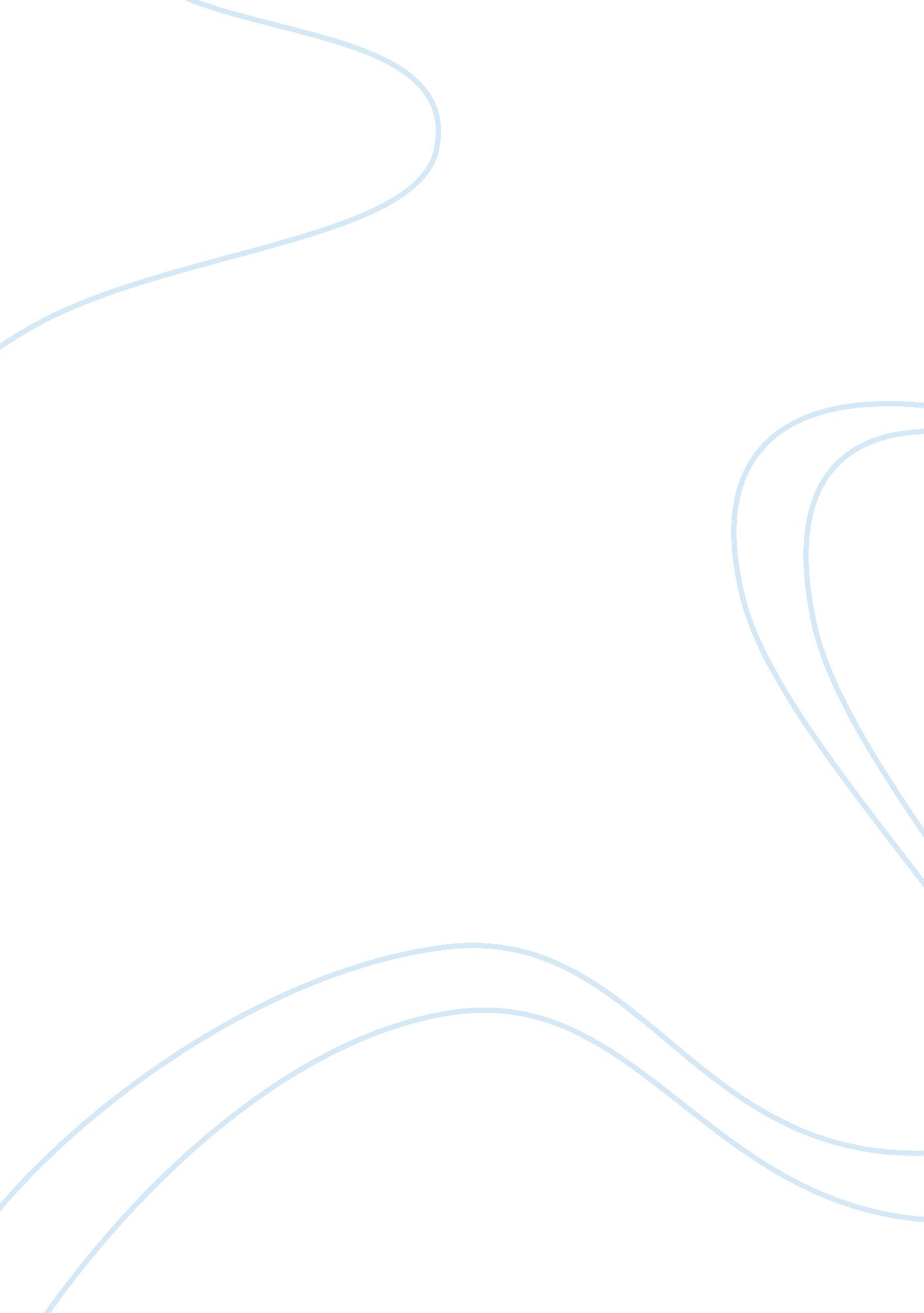 A farewell speech to the students leaving 10th standardExperience, Meaning of Life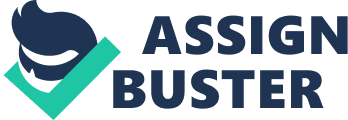 A FAREWELL SPEECH TO THE STUDENTS LEAVING 10TH STANDARD Respected Principal, Teachers and my dear friends. We have gathered here today to bid farewell to the students of standard 10th. I am indeed honoured to be given this opportunity to represent the students of standard 9th. Just when we start to get comfortable with a person, something comes to alter the recipe. In this context, I would like to mention that for the past few months, the students of standards 9th and 10th have indeed worked very closely together to organise various school activities which has helped us forge close ties of friendship. And now, before we know, its time to say 'Adieu'. The Bible says " To everything there is a reasonand a time to every purpose under heaven" May I take the liberty to give you a piece of advice? Life is series of events, both good and bad. No matter how deft your organizational skills, there will always be life influencing factors over which you may have no control. As you embark on this new stage of life, you will be able to rise to the occassion because of the values our school has taught you. On such occassions think of principles our teachers have instilled in you and make us proud. " Change indeed is painful, yet over needfull", said Thomas Carlyle. We are going to miss you very much. We pray that God guide you and guard you, as you undertake this new and exciting journey of life. " Farewell, Farewell... Parting is such sweet sorrow that I shall say goodbye till we meet tomorrow", said Shakespeare 